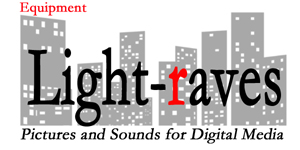 Sample Partial Travel Equipment List:-Cameras of choice: Sony FS-7, FS-5, Canon C500 or C300-Second Camera: mirrorless Sony-GoPro for vehicle mounts-2 x Astra 12*12s-Lite panels camera light-Sachtler tripod-2 Chimera soft boxes with 1000, 750 and 500 watt lamps-Dedo background light with projector attachment for patterns-Assorted small LEDs with home-plates for backlight, balance for Ultimatte screens-42" Flex silk and Flex-fill white, black, silver-Extension cords-Sound devices: 633 mixer with umbilical cable and quick disconnect-2 Lectrosonic wirelesses with Trams or Sankens-Sennheiser boom mike with Rycote softie, power supply, boom pole and cables-2 sets Sony 3506 headsets-Make-up kit-Travel stools for quick interview-Adapter kit for foreign travel-Small grip kit and tool kit.©2021 www.light-raves.com / (781)883-5300 / bruce@light-raves.com